Wildcat News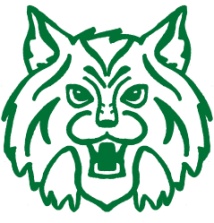 11/12/10Good day Phenomenal Warren Hills Families!  It looks like we are getting a start to late fall/early winter season.  I am thankful that it is starting now rather than when I was on the roof earlier this week.  I lucked out with amazing weather for our United Way celebration on top of Warren Hills, and I think the kids had a great time with it as well.  This will be my final Wildcat News until after Thanksgiving Break.  We have a lot of events coming up in the near future, and I look forward to continually celebrating the wonderful things that happen here at Warren Hills.  Reflections Contest:“Reflections unleashes your artistic talents!”  This year our theme for the PTA Reflections Contest is “Together We Can.”  A flier went home today explaining the contest.  If your child shows interest in dance choreography, photography, film production, musical composition, literature, or visual arts then this is the perfect contest for them.  The deadline for all pieces is January 5, 2011.  For further details please contact Jennifer Dillman at 792-3216.  (Note: A name on the front of the entry is the #1 disqualifier.  It is imperative that you read all guideline rules.)Birthday Treat Reminder:We enjoy celebrating birthdays at Warren Hills!  All birthday treats will be served during your child’s lunchtime in the cafeteria.  Students that choose to bring in treats to celebrate their birthdays must bring individually pre-packaged items that can easily be passed out by the lunchroom monitor (Bakery cupcakes, cookie cakes, donuts are not individually wrapped, and therefore those items will be great for your home party instead.)Due to a variety of student health and allergy concerns at Warren Hills, you must check with the teacher concerning students in the classroom that may be allergic to certain food items.On behalf of all of our Warren Hills staff, we thank you in advance for adhering to our guidelines.Warren Hills Movie Night:Our fabulous PTA will be hosting a movie night here at Warren Hills on Friday, Dec. 10.  This will be a time for parents to join their child in watching a movie here at Warren Hills.  Bring a blanket and a soda, and we will provide the popcorn!!  A tentative start time for the movie will be 6:30.  Please expect a flier to come home in Friday Folders in the very near future.  We hope that you can join us for an evening of cinematic enjoyment!!PTA Corner:Meeting DatesNovember 16January 18February 15April 19May 17CiCi’s, Fun Run, and Edge Gymnastics Dates: CiCi Nights:           		  Edge Nights 7-9pm:              Fun Run 5-8pm:  Nov 12                    Nov 18                                                    Dec 3                                           March 11                    Dec 16                                                   Feb 11                                          May 6                    Jan 20                                                    April 15                   		*need socks                    Feb 17      *no March date       April 21                    May 19
   		